 For contact details visit www.si.se 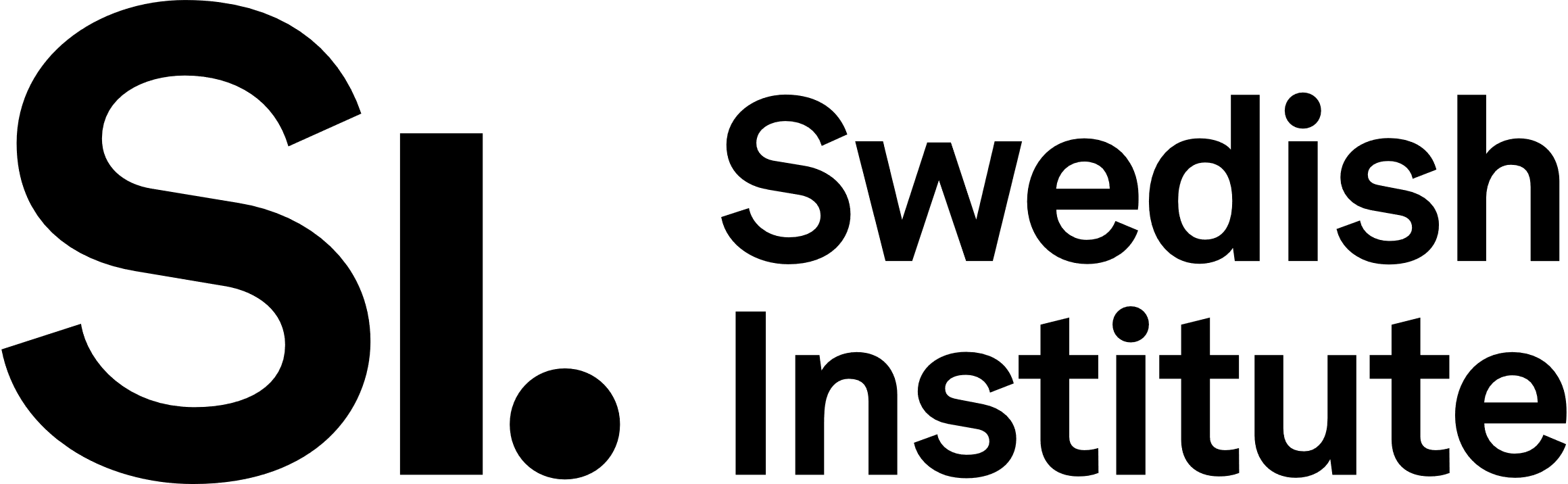 SI Baltic Sea Neighbourhood Programme – Seed funding Enclosure 5: Partner letter Call for funding with application deadline 17 September 2024.BackgroundThis document is a template for the partner letter to be used along with applications for project funding in calls within the SI Baltic Sea Neighbourhood Programme. The partner letter confirms support from your organisation to the project application. It also provides an opportunity to develop your expectations with the project and what the contribution from your organisation will be. InstructionsThe template provided in the document (see next page) should be completed, signed and e-mailed to the main applicant for the project you apply for, not to SI. The main applicant is responsible for forwarding the partner letter to SI. All project partners, except the main applicant, are required to use this form. The main applicant instead fills in enclosure 4 Organisation description. The partner letter: must be signed and scanned to PDF format (but do NOT include this instruction page)could be signed digitally.must not be signed by the appointed contact person but by an authorized signatory. only represents one (1) organisation per enclosure.How to use this documentThis document is password protected. You can only type in the textboxes.You can fill in any textbox by clicking in it or move around by pressing the “Tab” key or using the arrow keys.Please note that the textbox limits below refer to characters including blank spaces.Title of the project application to the Swedish Institute (SI)Title of project OR acronym (same as in application to SI)seName of main applicant organisation, based in Sweden.Details of the partner organisation and contact person Name of organisation:	Department/unit/section:	Country:		Contact person, Name:	Contact person, Title:	Contact person, E-mail:	RelevanceBriefly describe the activities, objectives and competencies of your organisationMaximum 1500 charactersBriefly reflect on how your organisation is a relevant project partner in this project. Please also reflect on how the project is in line with national, regional, and local strategies. Maximum 1500 charactersContribution of your organisationBriefly summarize your organisation’s expected contribution to the project.Maximum 1000 charactersBenefit for your organisationBriefly summarize the benefit for your organisation to participate in this project.Maximum 1000 charactersAuthorized signatory(The authorized signatory cannot be the same as appointed contact person, see question 2 above)Place and date:		Organisation:			Full name (first name and surname):	Position/title:			Signature:						